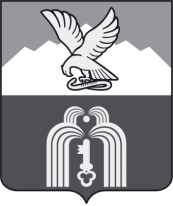 Российская ФедерацияР Е Ш Е Н И ЕДумы города ПятигорскаСтавропольского краяО внесении изменений в решение Думы города Пятигорска «О налоге на имущество физических лиц на территории муниципального образования города-курорта Пятигорска»Руководствуясь Налоговым кодексом Российской Федерации, Федеральным законом от 6 октября 2003 года № 131-ФЗ «Об общих принципах организации местного самоуправления в Российской Федерации», Уставом муниципального образования города-курорта Пятигорска,Дума города ПятигорскаРЕШИЛА:1. Внести в решение Думы города Пятигорска от 26 ноября 2015 года № 49-62 РД «О налоге на имущество физических лиц на территории муниципального образования города-курорта Пятигорска» изменения, изложив пункт 3 в следующей редакции:«3. В соответствии с Главой 32 «Налог на имущество физических лиц» Налогового кодекса Российской Федерации настоящим решением определяются налоговые ставки налога на имущество физических лиц.Налоговые ставки устанавливаются в следующих размерах от кадастровой стоимости:1) 0,3 процента в отношении:жилых домов, квартир, комнат;объектов незавершенного строительства в случае, если проектируемым назначением таких объектов является жилой дом;единых недвижимых комплексов, в состав которых входит хотя бы один жилой дом;гаражей и машино-мест;хозяйственных строений или сооружений, площадь каждого из которых не превышает 50 квадратных метров и которые расположены на земельных участках, предоставленных для ведения личного подсобного, дачного хозяйства, огородничества, садоводства или индивидуального жилищного строительства;2) 2 процента в отношении объектов налогообложения, включенных в перечень, определяемый в соответствии с пунктом 7 статьи 378.2 Налогового кодекса Российской Федерации, в отношении объектов налогообложения, предусмотренных абзацем вторым пункта 10 статьи 378.2 Налогового кодекса Российской Федерации, а также в отношении объектов налогообложения, кадастровая стоимость каждого из которых превышает 300 миллионов рублей;3) 0,5 процента в отношении прочих объектов налогообложения.».2. Настоящее решение подлежит официальному опубликованию и вступает в силу с 1 января 2018 года.Председатель Думы города Пятигорска                                                                 Л.В. ПохилькоВременно исполняющий полномочияГлавы города Пятигорска                                                            О.Н. Бондаренко23 ноября 2017 г.№ 48 – 17 РД